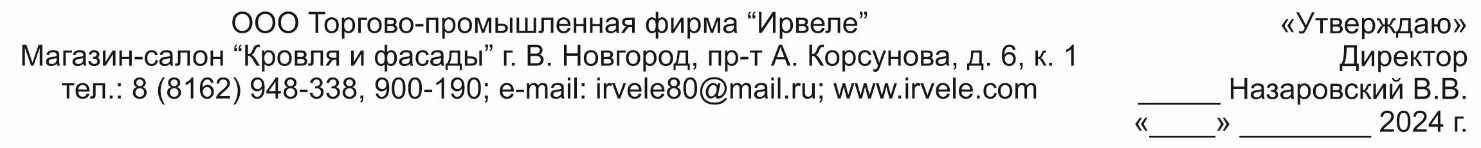                                  Изделия фасонные «Ирвеле»                            №812.04.2024При производстве используется оцинкованный металл с полимерным покрытием толщиной 0,45мм. Длина изделий  до 3150 мм.НаименованиеВ (мм)А(мм)А1(мм)ЭскизЦена за .п. (руб.)Цена за .п. (руб.)Цена за .п. (руб.)НаименованиеВ (мм)А(мм)А1(мм)ЭскизОц.RalRalКонёк крыши «стандарт»312156-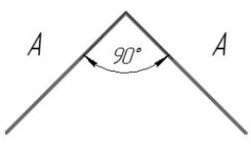 500--Конёк крыши «стандарт»500250-800--Конёк крыши «стандарт с поджимом»312141-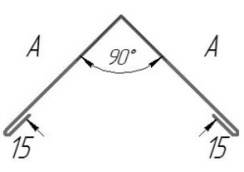 500610610Конёк крыши «стандарт с поджимом»333151-530650650Конёк крыши «стандарт с поджимом»416193-665815815Конёк крыши «стандарт с поджимом»500235-800980980Конёк крыши «стандарт с поджимом»625297-100012251225Конёк крыши «евро»31210130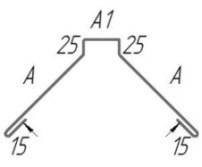 500610610Конёк крыши «евро»41614840665815815Конёк крыши «сферический»Lmax=1250 мм416--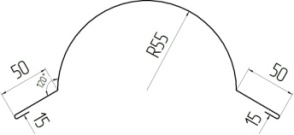 Стоимость за L=1250 ммСтоимость за L=1250 ммСтоимость за L=1250 ммКонёк крыши «сферический»Lmax=1250 мм416--415415510Планка торцевая2509090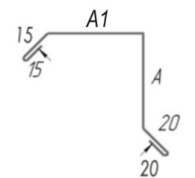 400400490Планка торцевая31215290500500610Планка торцевая312120120500500610Планка торцевая250--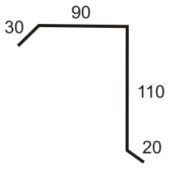 400400-Планка торцевая для гонтовой кровли2089048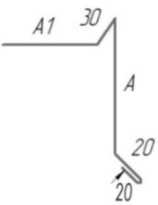 335335410Планка торцевая для гонтовой кровли25012560400400490Накладка ендовы31291-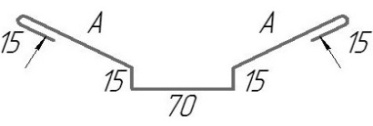 500500610Накладка ендовы416143-665665815Планка торцеваясложная2509090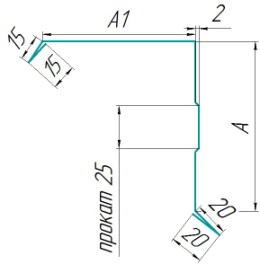 400400490Планка торцеваясложная31215290500500610Планка торцеваясложная312120120500500610Ендова внутренняя416178-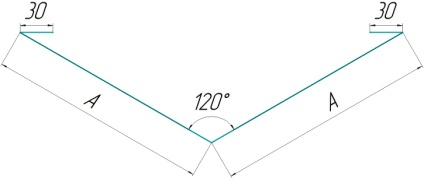 665665815Ендова внутренняя625282-100010001225Ендова внутренняя1000470-160016001960Откос металлический ---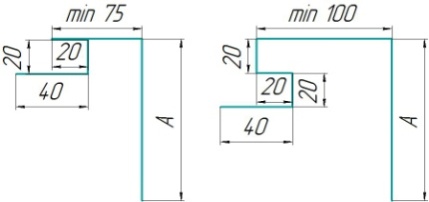 ---НаименованиеВ (мм)А(мм)А1(мм)ЭскизЦена за .п. (руб.)Цена за .п. (руб.)НаименованиеВ (мм)А(мм)А1(мм)ЭскизОц.RalПланка карнизная(Тип 1)20880-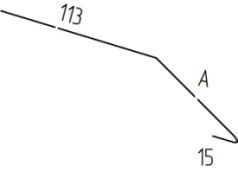 335410Планка карнизная(Тип 1)250122-400490Планка карнизная(Тип 2)20893-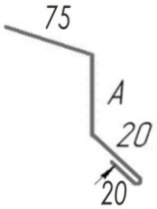 335410Планка карнизная(Тип 2)250135-400490Снегозадержатель большой416--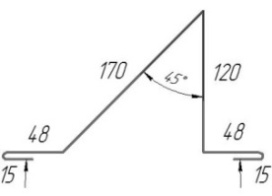 665815Снегозадержатель малый312--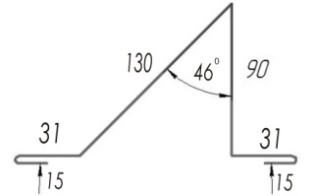 600610Жёлоб трапециевидныйБез ножки208--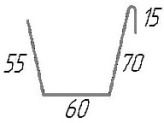 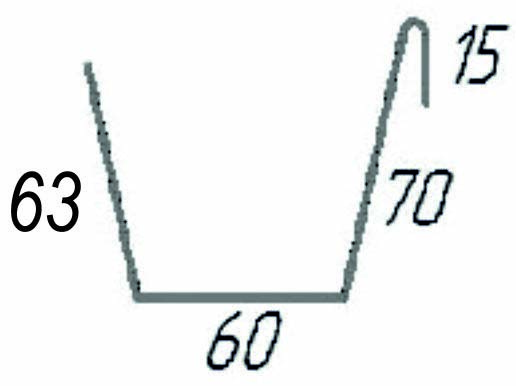 335410Жёлоб трапециевидный с ножкой312--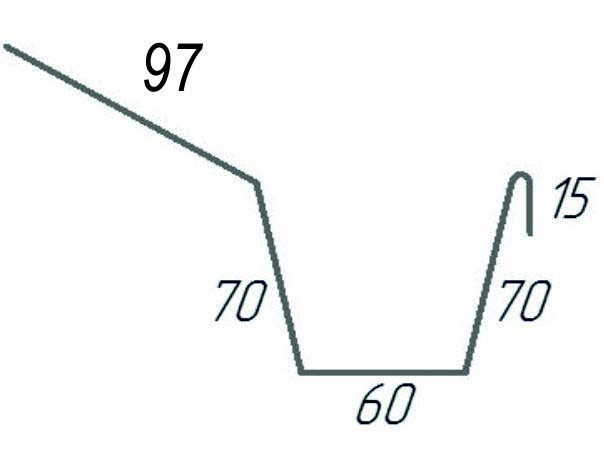 500610Отлив тип А12575-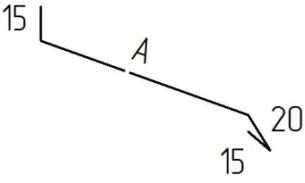 200-Отлив тип А156100-250-Парапет (тип 1)-А-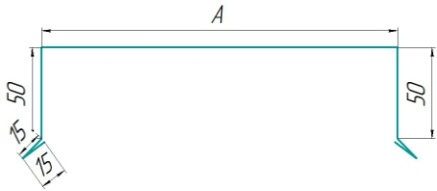 --Парапет (тип 2)-А-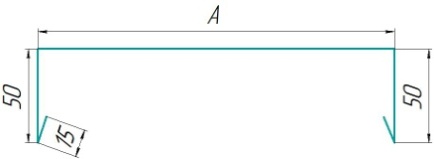 --Лобовая планка208153-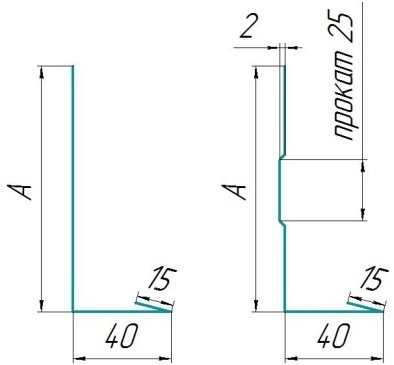 335490Лобовая планка312257-500610